РАСПОРЯЖЕНИЕ № 75гп. Виллози                                                                       «22 »  мая  2020 года  «Об утверждении комплексного планамероприятий администрации по обучениюнеработающего населения в области гражданской обороны и защиты населения и территорий от чрезвычайных ситуаций,пожарной безопасности и безопасности людей на водных объектахВиллозского городского поселения на 2020 год»           В соответствии с Федеральным законом от 12.02.1998 г. № 28-ФЗ «О гражданской обороне», Федеральным законом от 21.12.1994г. №68-ФЗ  «О защите населения и территории от чрезвычайных ситуаций природного и техногенного характера», Постановлением Правительства РФ от 2 ноября . N 841 "Об утверждении Положения об организации обучения населения в области гражданской обороны", руководствуясь Положением о местной администрации,  РАСПОРЯЖАЮСЬ:1.Утвердить комплексный план мероприятий администрации по обучениюнеработающего населения в области гражданской обороны и защиты населения и территорий от чрезвычайных ситуаций, пожарной безопасности и безопасности людей на водных объектах Виллозского городского поселения на 2020 год (Приложение №1)2. Настоящее Распоряжение вступает в силу с момента его подписания.3. Контроль за выполнением настоящего оставляю за собой.Глава  администрации Виллозского городского поселения                                          С.В. Андреева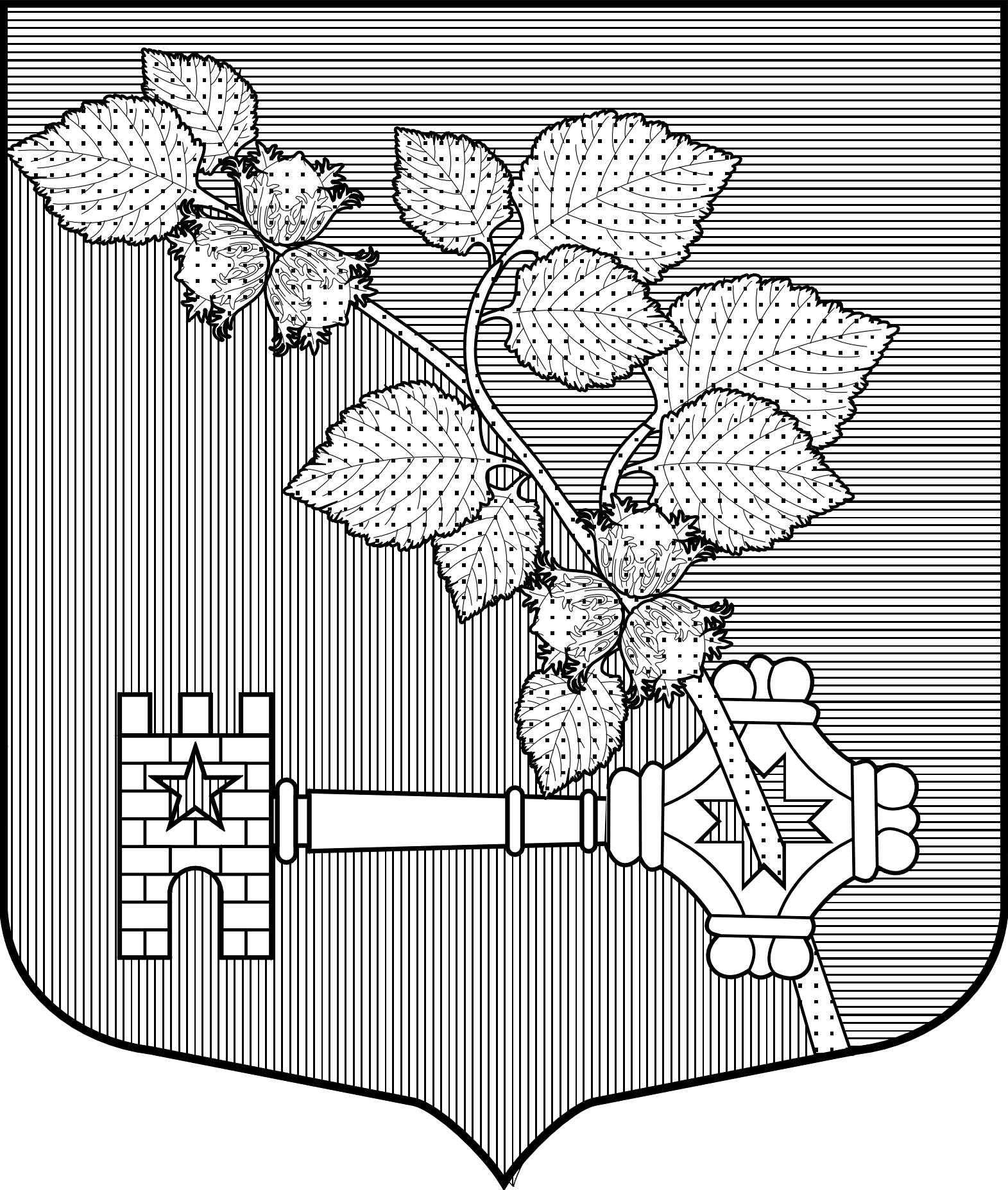 АДМИНИСТРАЦИЯВИЛЛОЗСКОГО ГОРОДСКОГО  ПОСЕЛЕНИЯ ЛОМОНОСОВСКОГО РАЙОНА